FORMULARIO DE COTIZACIÓN         UNFPA/ECU/RFQ/23/002Nombre de la empresa:  Fecha de propuesta: Tipo de servicio:            Contratación de diseño e impresión de cuadernosValidez Cotización: Tiempo de entrega:      10 días calendario a partir de la firma del contrato.Forma de pago:              Contra entrega del producto y presentación de la facturaEspecificaciones: En su oferta, por favor incluya:1. Especificaciones técnicas detalladas de los productos ofertados.2. Estándar de calidad de los productos.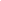 Por la presente, se certifica que la empresa ......................................................................................... acepta presentar su cotización bajo los términos y condiciones requeridos por el UNFPA en Ecuador (http://www.unfpa.org/resources/unfpa-general-conditions-contract) la cual se compromete a mantener esta oferta hasta la fecha indicada y por la que estoy debidamente autorizada/o a firmar.Nombre: _____________________				Lugar:_______________Cargo: ______________________				Sello: ________________Esta solicitud de cotización está sujeta a las condiciones generales del contrato: Contrato Minimis, está disponible en la siguiente dirección: https://drive.google.com/open?id=0B38LicFH5YHsVUZ4aFhmcFVBMzAImagenNombre del Producto y DescripciónCant.Valor UnitarioTotal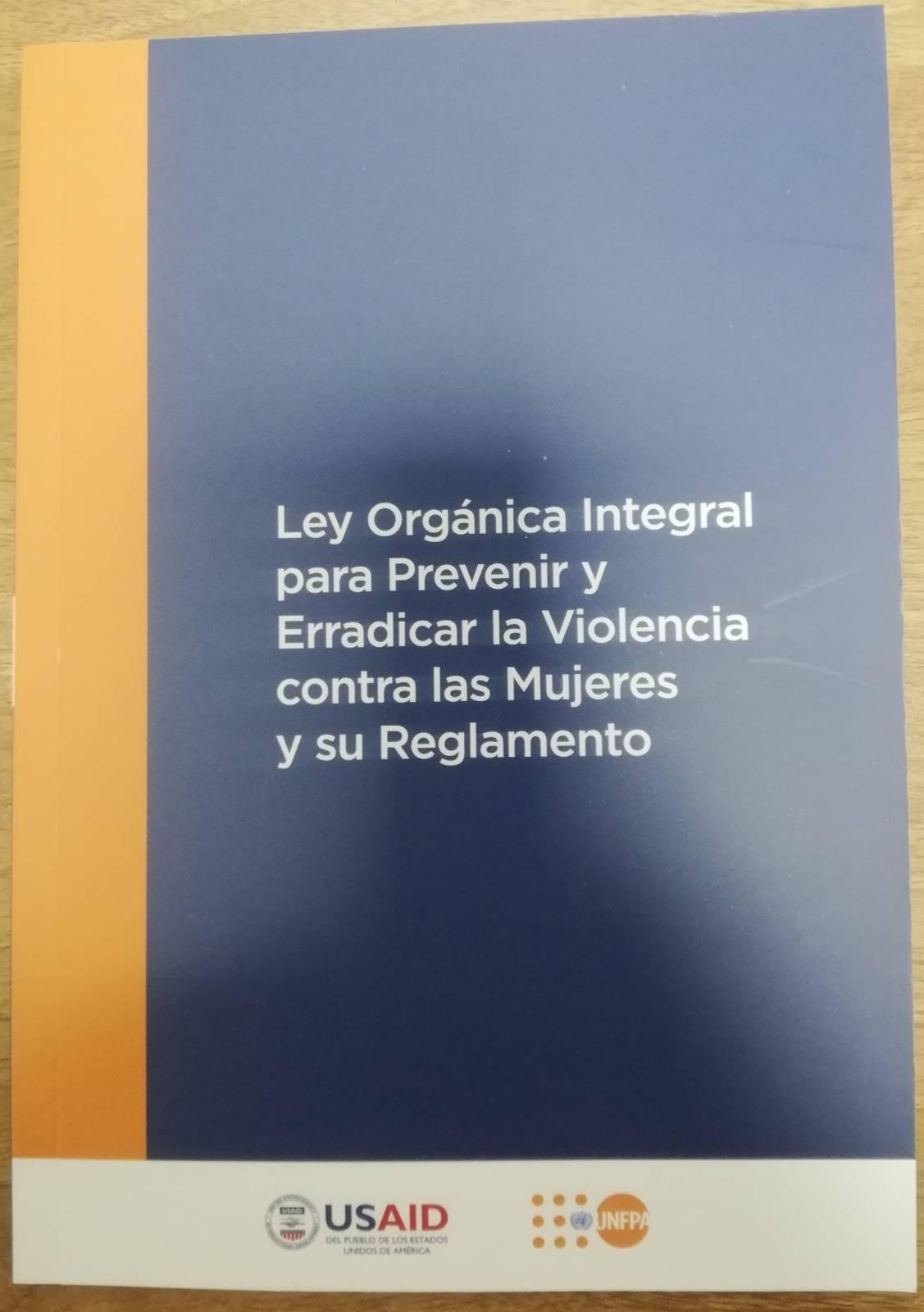 1.- Impresión de un cuaderno con la Ley y Reglamento VBGCuadernillo pasta blanda con plastificado mate, portada y contraportada full color con logos.Tamaño A5.96 páginas internas impresas a 2 colores (negro y azul) en papel bond 75gr (blanco o beige).Terminado: encolado y grapado.Link al archivo:https://drive.google.com/drive/u/0/folders/1HjTyCbM--l2NfuNONq17CJVfTMTlNXkJ3001.- Impresión de un cuaderno con la Ley y Reglamento VBGCuadernillo pasta blanda con plastificado mate, portada y contraportada full color con logos.Tamaño A5.96 páginas internas impresas a 2 colores (negro y azul) en papel bond 75gr (blanco o beige).Terminado: encolado y grapado.Link al archivo:https://drive.google.com/drive/u/0/folders/1HjTyCbM--l2NfuNONq17CJVfTMTlNXkJ5001.- Impresión de un cuaderno con la Ley y Reglamento VBGCuadernillo pasta blanda con plastificado mate, portada y contraportada full color con logos.Tamaño A5.96 páginas internas impresas a 2 colores (negro y azul) en papel bond 75gr (blanco o beige).Terminado: encolado y grapado.Link al archivo:https://drive.google.com/drive/u/0/folders/1HjTyCbM--l2NfuNONq17CJVfTMTlNXkJ1000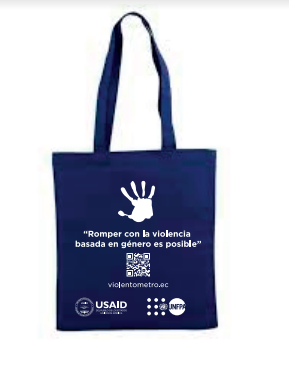 2. BolsosCalidad de tela: Taslan o tela resistente impermeable.Color: azul marino.Medidas del bolso sin heladeras incluidas: 41 x 39, tamaño final bolso con haladeras anchas: 64cm (alto).Haladeras de 4,5 cm de ancho que son parte de la misma pieza.Con bolsillo interno para celular (17 x 10).UNFPA entregará diseño: https://drive.google.com/file/d/1o97s_GtZUJO7h5oPotCP2lcjSboC5Jeq/view?usp=sharingSe adjunta el link de los logos.UNFPA: UNFPA: https://drive.google.com/drive/folders/1t7j7waHv8p3_wgFPLMwd8U1vHoaP-8MNUSAID: https://drive.google.com/file/d/197HXR6ng4wbZaSURTZaKcbh6Zs1Ecqyn/view?usp=sharingSe requiere muestra para aprobación.2002. BolsosCalidad de tela: Taslan o tela resistente impermeable.Color: azul marino.Medidas del bolso sin heladeras incluidas: 41 x 39, tamaño final bolso con haladeras anchas: 64cm (alto).Haladeras de 4,5 cm de ancho que son parte de la misma pieza.Con bolsillo interno para celular (17 x 10).UNFPA entregará diseño: https://drive.google.com/file/d/1o97s_GtZUJO7h5oPotCP2lcjSboC5Jeq/view?usp=sharingSe adjunta el link de los logos.UNFPA: UNFPA: https://drive.google.com/drive/folders/1t7j7waHv8p3_wgFPLMwd8U1vHoaP-8MNUSAID: https://drive.google.com/file/d/197HXR6ng4wbZaSURTZaKcbh6Zs1Ecqyn/view?usp=sharingSe requiere muestra para aprobación.5002. BolsosCalidad de tela: Taslan o tela resistente impermeable.Color: azul marino.Medidas del bolso sin heladeras incluidas: 41 x 39, tamaño final bolso con haladeras anchas: 64cm (alto).Haladeras de 4,5 cm de ancho que son parte de la misma pieza.Con bolsillo interno para celular (17 x 10).UNFPA entregará diseño: https://drive.google.com/file/d/1o97s_GtZUJO7h5oPotCP2lcjSboC5Jeq/view?usp=sharingSe adjunta el link de los logos.UNFPA: UNFPA: https://drive.google.com/drive/folders/1t7j7waHv8p3_wgFPLMwd8U1vHoaP-8MNUSAID: https://drive.google.com/file/d/197HXR6ng4wbZaSURTZaKcbh6Zs1Ecqyn/view?usp=sharingSe requiere muestra para aprobación.1000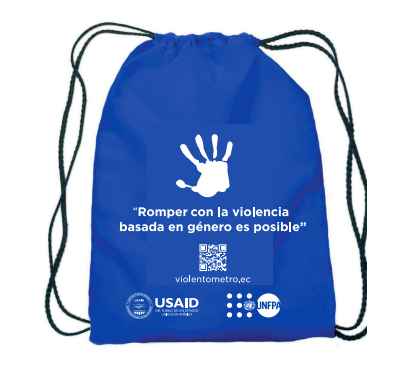 3. Sport bagCalidad: Taslan o tela resistente impermeable.Color: azul marino.Medidas: 40 x 35cm con tiras resistentes y cómodas para cargar tipo cordón.Refuerzos en las esquinas.Esquinas inferiores con anillo metálico.Doble cordón de buena calidad y resistencia.UNFPA entregará diseño: https://drive.google.com/file/d/1o97s_GtZUJO7h5oPotCP2lcjSboC5Jeq/view?usp=sharingSe adjunta el link de los logos.UNFPA: https://drive.google.com/drive/folders/1t7j7waHv8p3_wgFPLMwd8U1vHoaP-8MNUSAID: https://drive.google.com/file/d/197HXR6ng4wbZaSURTZaKcbh6Zs1Ecqyn/view?usp=sharingSe requiere muestra para aprobación.2003. Sport bagCalidad: Taslan o tela resistente impermeable.Color: azul marino.Medidas: 40 x 35cm con tiras resistentes y cómodas para cargar tipo cordón.Refuerzos en las esquinas.Esquinas inferiores con anillo metálico.Doble cordón de buena calidad y resistencia.UNFPA entregará diseño: https://drive.google.com/file/d/1o97s_GtZUJO7h5oPotCP2lcjSboC5Jeq/view?usp=sharingSe adjunta el link de los logos.UNFPA: https://drive.google.com/drive/folders/1t7j7waHv8p3_wgFPLMwd8U1vHoaP-8MNUSAID: https://drive.google.com/file/d/197HXR6ng4wbZaSURTZaKcbh6Zs1Ecqyn/view?usp=sharingSe requiere muestra para aprobación.5003. Sport bagCalidad: Taslan o tela resistente impermeable.Color: azul marino.Medidas: 40 x 35cm con tiras resistentes y cómodas para cargar tipo cordón.Refuerzos en las esquinas.Esquinas inferiores con anillo metálico.Doble cordón de buena calidad y resistencia.UNFPA entregará diseño: https://drive.google.com/file/d/1o97s_GtZUJO7h5oPotCP2lcjSboC5Jeq/view?usp=sharingSe adjunta el link de los logos.UNFPA: https://drive.google.com/drive/folders/1t7j7waHv8p3_wgFPLMwd8U1vHoaP-8MNUSAID: https://drive.google.com/file/d/197HXR6ng4wbZaSURTZaKcbh6Zs1Ecqyn/view?usp=sharingSe requiere muestra para aprobación.1000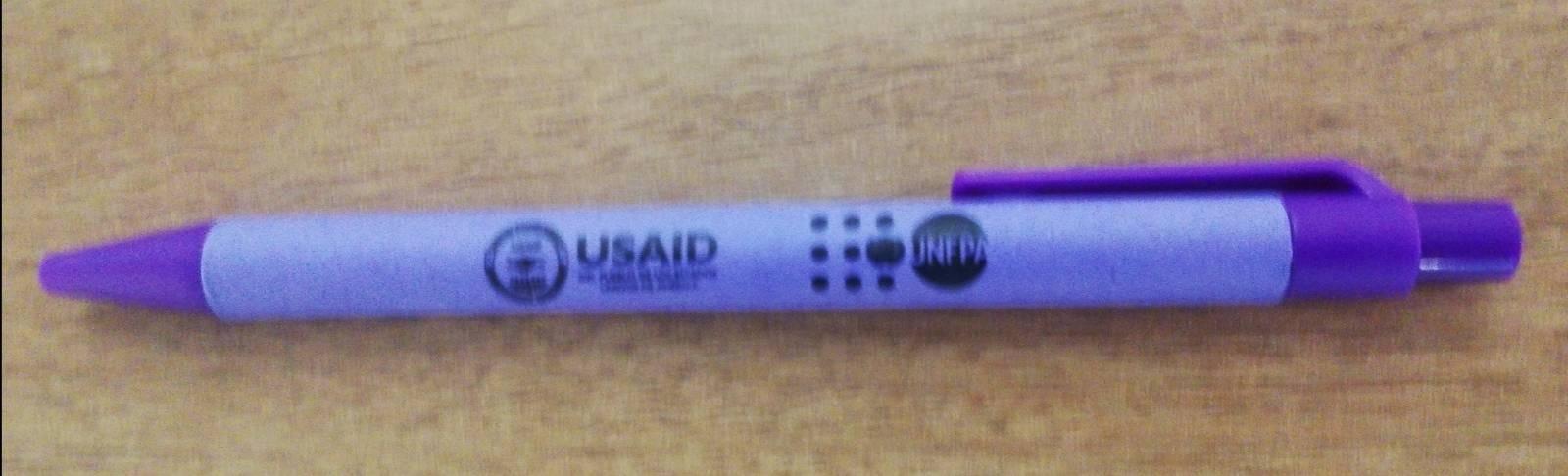 4. EsferosEsferos tinta azul.Material ecológico (combinado con azul, morado y / o rojo).2 logos a 1 solo color. El logo de USAID a la izquierda del logo de UNFPA.Se adjunta el link de los logos.UNFPA: https://drive.google.com/drive/folders/1t7j7waHv8p3_wgFPLMwd8U1vHoaP-8MNUSAID: https://drive.google.com/file/d/197HXR6ng4wbZaSURTZaKcbh6Zs1Ecqyn/view?usp=sharing5004. EsferosEsferos tinta azul.Material ecológico (combinado con azul, morado y / o rojo).2 logos a 1 solo color. El logo de USAID a la izquierda del logo de UNFPA.Se adjunta el link de los logos.UNFPA: https://drive.google.com/drive/folders/1t7j7waHv8p3_wgFPLMwd8U1vHoaP-8MNUSAID: https://drive.google.com/file/d/197HXR6ng4wbZaSURTZaKcbh6Zs1Ecqyn/view?usp=sharing10004. EsferosEsferos tinta azul.Material ecológico (combinado con azul, morado y / o rojo).2 logos a 1 solo color. El logo de USAID a la izquierda del logo de UNFPA.Se adjunta el link de los logos.UNFPA: https://drive.google.com/drive/folders/1t7j7waHv8p3_wgFPLMwd8U1vHoaP-8MNUSAID: https://drive.google.com/file/d/197HXR6ng4wbZaSURTZaKcbh6Zs1Ecqyn/view?usp=sharing2000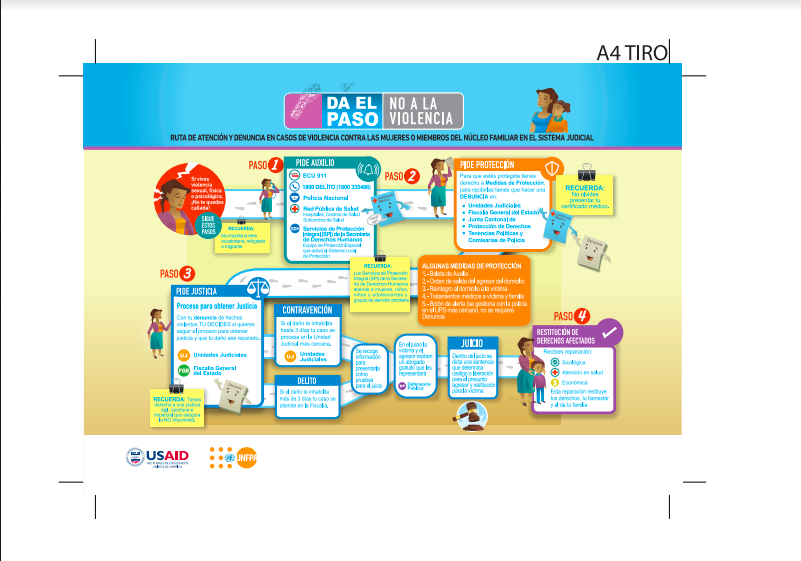 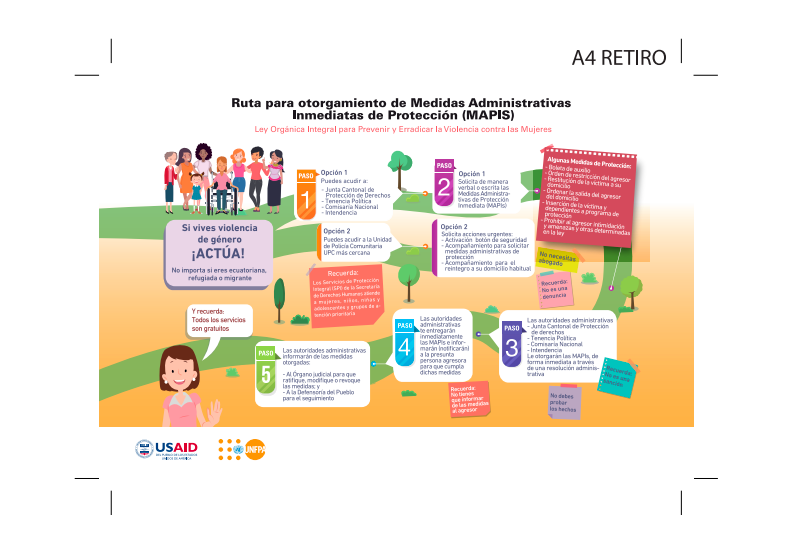 5. Impresión de rutas MAPIS y ruta judicialRutas impresas.UNFPA entregará los contenidos y los diseños para impresión.Impresión lado y lado.Tamaño A4, en couché 115 gr, full color.Plastificado mate los dos lados.Artes disponibles en: https://drive.google.com/drive/folders/1VRacH2L6hogTRzlBF7REIfEdpuqmoA2USe requiere una prueba de impresión paraaprobación.20005. Impresión de rutas MAPIS y ruta judicialRutas impresas.UNFPA entregará los contenidos y los diseños para impresión.Impresión lado y lado.Tamaño A4, en couché 115 gr, full color.Plastificado mate los dos lados.Artes disponibles en: https://drive.google.com/drive/folders/1VRacH2L6hogTRzlBF7REIfEdpuqmoA2USe requiere una prueba de impresión paraaprobación.50005. Impresión de rutas MAPIS y ruta judicialRutas impresas.UNFPA entregará los contenidos y los diseños para impresión.Impresión lado y lado.Tamaño A4, en couché 115 gr, full color.Plastificado mate los dos lados.Artes disponibles en: https://drive.google.com/drive/folders/1VRacH2L6hogTRzlBF7REIfEdpuqmoA2USe requiere una prueba de impresión paraaprobación.100006. Impresión de Boletín del Subgrupo de VBGyTdPPublicación con  pasta blanda en cartulina couché 300 gr, con plastificado mate, portada y contraportada full color con logos.UNFPA entregará los contenidos y los diseños para impresión.Tamaño A4.Hojas internas impresas a full color en papel papel ecológico (blanco o beige).Terminado: grapado.Número de hojas 30 (60 páginas).Link al archivo:506. Impresión de Boletín del Subgrupo de VBGyTdPPublicación con  pasta blanda en cartulina couché 300 gr, con plastificado mate, portada y contraportada full color con logos.UNFPA entregará los contenidos y los diseños para impresión.Tamaño A4.Hojas internas impresas a full color en papel papel ecológico (blanco o beige).Terminado: grapado.Número de hojas 30 (60 páginas).Link al archivo:1006. Impresión de Boletín del Subgrupo de VBGyTdPPublicación con  pasta blanda en cartulina couché 300 gr, con plastificado mate, portada y contraportada full color con logos.UNFPA entregará los contenidos y los diseños para impresión.Tamaño A4.Hojas internas impresas a full color en papel papel ecológico (blanco o beige).Terminado: grapado.Número de hojas 30 (60 páginas).Link al archivo:200SUMASUMASUMAIVAIVAIVATOTALTOTALTOTAL